2021 カヌースプリント海外派遣選手選考会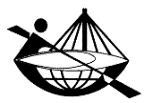 2021 カヌースプリントジュニア海外派遣選手選考会2021 パラカヌー海外派遣選手選考会 (兼) 第31回府中湖カヌーレガッタ（昼食弁当申込み書）香川県カヌー協会　会長　近藤　敏弘　殿上記大会に下記の通り申込みますのでお願い致します。令和　　年　　月　　日☆申込み責任者　　　　　　　　　　　　　　　　　　　　　市外局番　　　　市内局番　　　　　　　番　　号　　〒（　　　　　　）  （　　　　　）（　　　　　）（　　　　　　　）住所　　　　　　　　　　　　　　　　　　　　丁目　　　　　　　番地所属協会名　　　　　　　　　　　カヌー協会協会長名　　　　　　　　　　　　　　　　　合計金額　　　　　円（注意）１．弁当の申込みについては、日付の下に各団体の各自の弁当注文総数を数字(楷書)で記入のこと。２．弁当の申込み後の変更については、前日の15：00までとする。その後のキャンセルは受けつけない。３．到着日の弁当については交通事情に十分注意してください。上記の時間までにキャンセルの連絡がない場合は各団体で買い取っていただきますのでご了承ください。４．お弁当の料金は監督会議時に集めますので、お釣りのないようにお願いします。学校・クラブ名携帯電話番号責任者名携帯電話番号自宅電話番号勤務先名勤務先電話番号3/22（月）検艇　3/23（火） 検艇3/24（水）大会3/25（木）大会3/26（金）大会3/27（土）大会3/28（日）大会